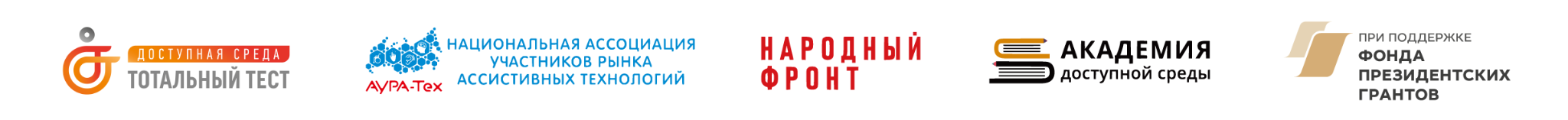 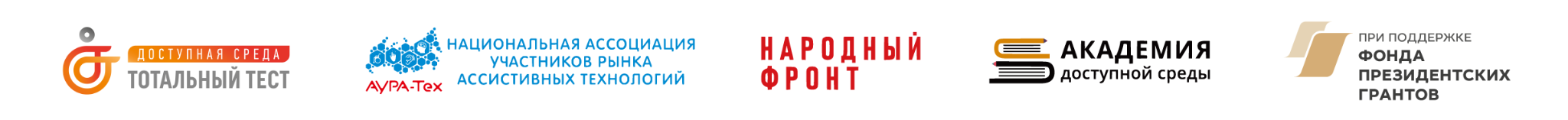 1 декабря состоялось официальное открытие Общероссийской акции «Тотальный тест «Доступная среда» Акция традиционно приурочена к Международному дню инвалидов и призвана привлечь внимание к правам и потребностям людей с инвалидностью. Уже в первые дни к акции присоединились более 500 тысяч жителей России, а более 200 тысяч участников уже успели ответить на все вопросы теста и завершили тестирование. К россиянам обратились почётные гости мероприятия – общественные и государственные деятели, руководители общероссийских организаций инвалидов, представители культуры и искусства.В этом году вопросы Тотального теста зачитали актриса и певица Анна Семенович, актёр театра и кино Юрий Стоянов, народная артистка России Диана Гурцкая, российский футболист, нападающий московского «Локомотива» Артем Дзюба, председатель Всероссийского общества инвалидов, депутат Государственной Думы ФС РФ Михаил Терентьев, президент Всероссийского общества глухих Станислав Иванов, директор Ассоциации «АУРА-Тех» Иван Бирюков.«Создание инклюзивного общества является очень важной задачей в нашем современном мире. Однако, как бы быстро мы не продвигались в этом направлении, нам важно помнить, что рядом с нами есть люди, которые нуждаются в нашей заботе, нуждаются в нашей помощи. А главное - они должны себя чувствовать равными всем остальным», - прокомментировал Юрий Стоянов, Народный артист Российской Федерации, актер театра и кино.Каждый вопрос тестирования посвящен правилам оказания помощи людям с инвалидностью, нормам и этике общения, созданию доступной среды, применению ассистивного оборудования.В регионах России уже анонсированы тысячи социально значимых мероприятий – общественных дискуссий, форумов, выставок и других событий, которые позволят органам власти на местах вовлечь людей с инвалидностью в обсуждение и реализацию проектов в сфере инклюзии и доступной среды. Так, в Республике Татарстан запланировано более 550 мероприятий, в Волгоградской области - 350, а в Ямало-Ненецком автономном округе – более 120 мероприятий и акций, посвященных теме инклюзии, участниками которых станут люди с инвалидностью.По результатам Тотального теста «Доступная среда» будет сформирован рейтинг по уровню вовлеченности субъектов Российской Федерации в мероприятия по созданию условий доступности социальной инфраструктуры и знаний по вопросам инклюзии. «Проведение подобных акций — действительно необходимость. Государство очень много делает для людей с инвалидностью во всех сферах. Такие инициативы, как Тотальный тест, являются значимыми для создания по-настоящему доступной среды. Благодаря Тотальному тесту «Доступная среда» люди с самыми разными формами инвалидности получают возможность комфортного совместного досуга, развития и работы вместе и наравне с людьми без инвалидности», — рассказала Диана Гурцкая, народная артистка России, член Комиссии при президенте РФ по делам инвалидов, художественный руководитель Центра социальной интеграции Дианы Гурцкая. 	Акция проводится в онлайн-формате – принять участие в акции и получить сертификат может каждый житель России с любого персонального устройства, имеющего доступ в Интернет. Пройти тестирование можно с 1 по 10 декабря 2023 года в любое удобное время на сайте акции: www.total-test.ru  	По вопросам участия в мероприятии: 8 800 600-08-60 (телефон горячей линии акции (пн-пт 10:00 – 19:00)Электронная почта: test@social-tech.ruОрганизатором Общероссийской акции Тотальный тест «Доступная среда» выступает Ассоциация «АУРА-Тех». Мероприятие проводится при поддержке Фонда президентских грантов.Фото- и видеоматериалы:  https://disk.yandex.ru/d/84r28p92JXDyvQ Справочная информация: Тотальный тест «Доступная среда» традиционно проводится в онлайн-формате. Прошедшее в 2022 году мероприятие стало самым массовым онлайн-событием в декаду инвалидов в России – со 2 по 10 декабря в тестировании приняли участие более 1 500 000 человек из более 50 000 городов и населенных пунктов.Тест включает в себя вопросы по нескольким тематическим блокам: создание доступной среды, этика общения с людьми с инвалидностью, правила оказания ситуационной помощи. Спикерами Тотального теста «Доступная среда» выступают известные государственные деятели, лидеры общественного мнения, представители культуры и искусства.